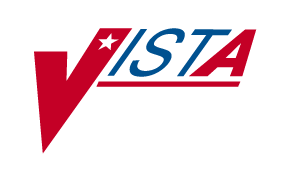 ePharmacyPHASE VIConsolidated Mail Outpatient Pharmacy (PSX) Release NotesPSX*2*73February 2012Department of Veterans AffairsOffice of Enterprise DevelopmentTable of ContentsIntroduction	1Documentation Distribution	1Consolidated Mail Outpatient Pharmacy V. 2.0 - PSX*2*73	3I.	Patch Description	3II.	Installation Instructions	5Enhancements	9Issue Resolutions	11I.	New Service Request (NSR)	11II.	Remedy Tickets	11(This page included for two-sided copying.)IntroductionThis patch has enhancements that extend the capabilities of the Veterans Health Information Systems and Technology Architecture (VistA) electronic pharmacy (ePharmacy) billing system.  Below is a list of all the applications involved in this project along with their patch number:APPLICATION/VERSION	PATCHOutpatient Pharmacy (OP) V. 7.0	PSO*7*385Integrated Billing (IB) V. 2.0	IB*2*452Electronic Claims Management Engine (ECME) V. 1.0	BPS*1*11Consolidated Mail Outpatient Pharmacy (CMOP) V. 2.0	PSX*2*73The following associated patch must be installed before proceeding:(v) PSX*2*69    <<= must be installed BEFORE ‘PSX*2*73’.The patches (PSO*7*385, IB*2*452, BPS*1*11, and PSX*2*73) are being released in the Kernel Installation and Distribution System (KIDS) multi-build distribution BPS PSO IB PSX BUNDLE 7.0.The purpose of this software package is to maintain compliance with legislative and federal mandates and to address and correct gaps and inefficiencies in the current electronic pharmacy billing processes.  Thiswill ultimately increase revenues collected by VA Medical Centers and outpatient pharmacies by reducing the volume of short pays and payment denials.All pharmacy claims for payers that are processed electronically are compliant with the current industry standards.  This software adds support for the electronic billing of the Health Administration Center (HAC) CHAMPVA payer in order to provide an automated process and to prevent manual workarounds for CHAMPVA. Documentation DistributionThe documentation distribution includes:    FILE NAME                         DESCRIPTION    ---------------------------------------------------------------------    PSX_2_P73_RN.PDF                  CMOP Patch Release Notes(This page included for two-sided copying.)Consolidated Mail Outpatient Pharmacy V. 2.0 - PSX*2*73Patch Description
VistA Patch Display                                                   Page: 1=============================================================================Run Date: JAN 19, 2012                      Designation: PSX*2*73Package : CMOP                              Priority   : MANDATORYVersion : 2                                 Status     : RELEASED=============================================================================Associated patches: (v)PSX*2*69    <<= must be installed BEFORE `PSX*2*73'Subject:  EPHARMACY PHASE 6Category:  ENHANCEMENT           ROUTINEDescription:===========This patch has enhancements that extend the capabilities of the VeteransHealth Information Systems and Technology Architecture (VistA) electronicpharmacy (ePharmacy) billing system.  Below is a list of all theapplications involved in this project along with their patch number:   APPLICATION/VERSION                                   PATCH   ---------------------------------------------------------------   OUTPATIENT PHARMACY (OP) V. 7.0                       PSO*7*385   INTEGRATED BILLING (IB) V. 2.0                        IB*2*452   ELECTRONIC CLAIMS MANAGEMENT ENGINE (ECME) V. 1.0     BPS*1*11   CONSOLIDATED MAIL OUTPATIENT PHARMACY (CMOP) V. 2.0   PSX*2*73The patches (PSO*7*385, IB*2*452, BPS*1*11, and PSX*2*73) are being releasedin the Kernel Installation and Distribution System (KIDS) multi-builddistribution BPS PSO IB PSX BUNDLE 7.0.The purpose of this software package is to maintain compliance withlegislative and federal mandates and to address and correct gaps andinefficiencies in the current electronic pharmacy billing processes.  Thiswill ultimately increase revenues collected by VA Medical Centers andoutpatient pharmacies by reducing the volume of short pays and paymentdenials.All pharmacy claims for payers that are processed electronically arecompliant with the current industry standards.  This software adds supportfor the electronic billing of the Health Administration Center (HAC) CHAMPVApayer in order to provide an automated process and to prevent manualworkarounds for CHAMPVA.This specific patch contains the following functionality:--------------------------------------------------------- 1. The ECME# label and data have been removed from the CMOP/ECME Activity    Report [BPS RPT CMOP/ECME ACTIVITY] and also from the Excel output. 2. The background process that calculates suspense days will now round    any partial day to the next full day. 3. The ePharmacy Date of Service Calculation no longer considers the Fill    Date as an acceptable value. The algorithm uses the release date if it    exists. If the release date does not exist, the algorithm uses the    current date.Patch Components================Files & Fields Associated:File Name (Number)         Field Name (Number)  New/Modified/Deleted------------------         -------------------  --------------------N/AForms Associated:Form Name             File #       New/Modified/Deleted---------             ------       --------------------N/AMail Groups Associated:Mail Group Name          New/Modified/Deleted---------------          --------------------N/AOptions Associated:Option Name            Type               New/Modified/Deleted-----------            ----               --------------------N/AProtocols Associated:Protocol Name       New/Modified/Deleted-------------       --------------------N/ASecurity Keys Associated:Security Key Name-----------------N/ATemplates Associated:Template Name      Type      File Name (Number)  New/Modified/Deleted-------------      ----      ------------------  --------------------N/AAdditional Information:New Service Requests (NSRs)----------------------------Request Name: ePharmacy Claims Phase 6 (FY10)  Request ID: 20090215Patient Safety Issues (PSIs)-----------------------------N/ARemedy Ticket(s) & Overview---------------------------N/ATest Sites:----------BirminghamLoma LindaPhoenixRichmondDocumentation Retrieval Instructions------------------------------------Updated documentation describing the new functionality introduced by thispatch is available.The preferred method is to FTP the files fromREDACTED. This transmits the files from the firstavailable FTP server. Sites may also elect to retrieve software directly froma specific server as follows: REDACTEDDocumentation can also be found on the VA Software Documentation Library at:http://www.va.gov/vdl/Title                         File Name                       FTP Mode-----------------------------------------------------------------------CMOP Patch Release Notes      PSX_2_P73_RN.PDF                Binary       Installation InstructionsThis patch should take up to 20 minutes to install.DO NOT QUEUE the installation of this patch.To avoid disruptions, these patches should be installed during non-peakhours when there is minimal activity on the system.  Avoid times when ECMEclaims are being transmitted.  Of particular concern would be the optionsbelow.    1. BPS NIGHTLY BACKGROUND JOB [BPS NIGHTLY BACKGROUND JOB]       Do not install the patch when ECME claims are being generated       by the BPS Nightly Background Job option.  Wait for this job to       finish or complete the installation before this job starts.    2. Scheduled CS Transmission [PSXR SCHEDULED CS TRANS] and       Scheduled Non-CS Transmission [PSXR SCHEDULED NON-CS TRANS]       Do not install the patch when prescriptions are being       transmitted to CMOP.  Wait for the CMOP transmissions to finish       or complete the installation before the transmissions start. Both       the CS (Controlled Substances) and the non-CS CMOP transmission       options should be checked.  Check with Pharmacy Service or your       Pharmacy ADPAC to find out when CMOP transmissions occur.              ***** IMPORTANT INSTALLATION NOTES *****This patch bundle is changing the name of File #52.87.  The current name ofthis file is 'PSO TRICARE AUDIT LOG'.  The new name of this file is 'PSO AUDITLOG'.  During the patch installation you will see the following informationpresented to the screen:      52.87     PSO AUDIT LOG   *BUT YOU ALREADY HAVE 'PSO TRICARE AUDIT LOG' AS FILE #52.87!   Shall I write over your PSO TRICARE AUDIT LOG File? YES//Please accept the default answer of YES to this question.You will also be prompted to enter the coordinator for the new BPS CHAMPVAmail group.  Prior to installation, please contact your Medical Care CostRecovery (MCCR) business department (Facility Revenue Manager) todetermine who will be the coordinator for this new mail group.  The usersin this mail group will receive bulletins related to the processing ofCHAMPVA electronic claims.  After the patch is installed, members can beadded to the mail group by using the Mail Group Edit [XMEDITMG] option.Pre-Installation Instructions-----------------------------1.  OBTAIN PATCHES    --------------    Obtain the host file BPS_1_11_PSO_IB_PSX.KID, which contains the    following patches:        BPS*1.0*11        PSO*7.0*385        IB*2.0*452        PSX*2.0*73     Sites can retrieve VistA software from the following FTP addresses.     The preferred method is to FTP the files from:                    download.vista.med.va.gov     This will transmit the files from the first available FTP server.     Sites may also elect to retrieve software directly from a specific     server as follows:       REDACTED     The BPS_1_11_PSO_IB_PSX.KID host file is located in the     anonymous.software directory. Use ASCII Mode when downloading the     file.2.  START UP KIDS    -------------    Start up the Kernel Installation and Distribution System Menu option    [XPD MAIN]:         Edits and Distribution ...         Utilities ...         Installation ...    Select Kernel Installation & Distribution System Option: INStallation                                                             ---         Load a Distribution         Print Transport Global         Compare Transport Global to Current System         Verify Checksums in Transport Global         Install Package(s)         Restart Install of Package(s)         Unload a Distribution         Backup a Transport Global    Select Installation Option:3.  LOAD TRANSPORT GLOBAL FOR MULTI-BUILD    -------------------------------------    From the Installation menu, select the Load a Distribution option.    When prompted for "Enter a Host File:", enter the full directory path    where you saved the host file BPS_1_11_PSO_IB_PSX.KID (e.g.,    SYS$SYSDEVICE:[ANONYMOUS]BPS_1_11_PSO_IB_PSX.KID).    When prompted for "OK to continue with Load? NO//", enter "YES."    The following will display:      Loading Distribution...        BPS PSO IB PSX BUNDLE 7.0        BPS*1.0*11        PSO*7.0*385        IB*2.0*452        PSX*2.0*73      Use INSTALL NAME: BPS PSO IB PSX BUNDLE 7.0 to install this      Distribution.4.  RUN OPTIONAL INSTALLATION OPTIONS FOR MULTI-BUILD    -------------------------------------------------    From the Installation menu, you may select to use the following    options (when prompted for the INSTALL NAME, enter    BPS PSO IB PSX BUNDLE 7.0):    a.  Backup a Transport Global - This option will create a backup        message of any routines exported with this patch.  It will not        backup any other changes such as DD's or templates.    b.  Compare Transport Global to Current System - This option will        allow you to view all changes that will be made when this patch        is installed.  It compares all components of this patch        (routines, DD's, templates, etc.).    c.  Verify Checksums in Transport Global - This option will allow        you to ensure the integrity of the routines that are in the        transport global.5.  INSTALL MULTI-BUILD    -------------------    This is the step to start the installation of this KIDS patch.  This    will need to be run for the BPS PSO IB PSX BUNDLE 7.0.    a.  Choose the Install Package(s) option to start the patch        install.    b.  When prompted for the "Select INSTALL NAME:", enter BPS PSO IB        PSX BUNDLE 7.0.    c.  When prompted to "Enter the Coordinator for Mail Group 'BPS        CHAMPVA':", please respond with the appropriate person.    d.  When prompted "Shall I write over your PSO TRICARE AUDIT LOG File?        YES//", please accept the default of YES in order to change the name        of this file as instructed above.    e.  When prompted "Want KIDS to Rebuild Menu Trees Upon Completion of        Install? YES//", enter YES unless your system does this in a nightly        TaskMan process.    f.  When prompted "Want KIDS to INHIBIT LOGONs during the install?        YES//", enter NO.    g.  When prompted " Want to DISABLE Scheduled Options, Menu Options,        and Protocols? NO//", enter NO.    h.  When prompted "Device: HOME//", respond with the correct device        but do not queue this install.Post-Installation Instructions------------------------------N/ARoutine Information:====================The second line of each of these routines now looks like:;;2.0;CMOP;**[Patch List]**;11 Apr 97;Build 24The checksums below are new checksums, and can be checked with CHECK1^XTSUMBLD.Routine Name: PSXBPSRP    Before: B78524997   After: B77595338  **63,65,73**Routine Name: PSXRPPL1    Before: B52590597   After: B51826224  **3,48,62,66,65,69,73**Routine Name: PSXRPPL2    Before: B55484855   After: B55199697  **65,69,73**Routine list of preceding patches: 69EnhancementsPatch PSX*2*73 includes the following enhancements:The ECME# label and data have been removed from the CMOP/ECME Activity Report [BPS RPT CMOP/ECME ACTIVITY] and also from the Excel output.The background process that calculates suspense days will now round any partial day to the next full day.The ePharmacy Date of Service Calculation no longer considers the Fill Date as an acceptable value. The algorithm uses the release date if it exists. If the release date does not exist, the algorithm uses the current date. Issue ResolutionsNew Service Request (NSR)This patch addresses the following New Service Request (NSR):-------------------------------------------------Request Name: ePharmacy Claims Phase 6 (FY10)Request ID: 20090215Remedy TicketsThere are no Remedy Tickets associated with this patch.